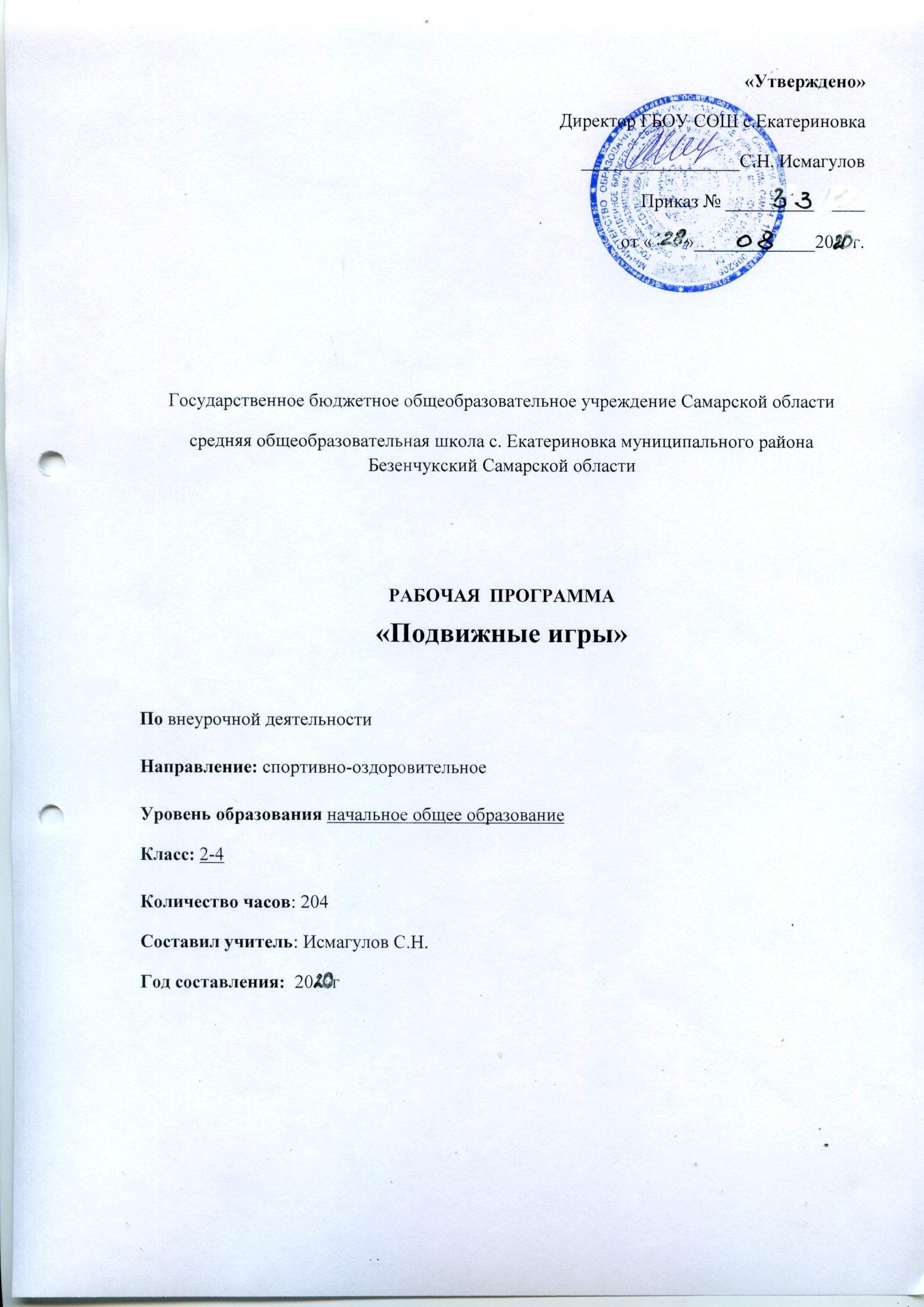 Программа разработана на основе:Федерального закона Российской Федерации от 29 декабря 2012 г. N 273-ФЗ "Об образовании в Российской Федерации"Приказа Минобрнауки России от 31.12.2015 № 1576 «Овнесении изменений в федеральный государственный образовательный стандарт начального общего образования» Приказ Минобрнауки России от 31.12 2015 №1577 « О внесении изменений в федеральный государственный образовательный стандарт основного общего образования» Федерального компонента государственного образовательного стандарта начального, общего, основного общего и среднего общего образования, утвержденного приказом Минобразования РФ от 5 марта 2004г. №1089 9 С изменениями и дополнениями от 10.11.2011 №2643, от 23.06.2015 №609, от 07.06.2017 №506.Федерального  перечня учебников, рекомендуемых к использованию при реализации имеющих государственную аккредитацию образовательных программ начального общего, основного общего, среднего общего образования, утвержденного приказом Минобрнауки России от 31.03.2014 № 253 (в ред. Приказов Минобрнауки от 08.06.2015 № 576, от 28.12.2015 № 1529, от 26.01.2016 №38, от 21.04.2016  №459, от 29.12.2016 №1677, от 08.06.2017 №535, от 20.06.2017 № 581, от 05.07.2017 № 629);Письма Минобрнауки от 18.08.2017 № 09-1672 «Методические  рекомендаций по уточнению понятия и содержания  внеурочной деятельности в рамках реализации основных общеобразовательных программ, в том числе в части проектной деятельности;Постановления Главного государственного санитарного врача Российской Федерации от 29.12.2010 № 189 (в редакции от 24.11.2015) «Об утверждении СанПиН 2.4.2.2821-10 «Санитарно-эпидемиологические требования к условиям и организации обучения в общеобразовательных учреждениях» (вместе с «СанПиН 2.4.2.2821-10.Санитарно-эпидемиологические требования к условиям и организации обучения в общеобразовательных организациях. Санитарно-эпидемиологические правила и нормативы»);Письма министерства образования и науки Самарской области №МО-16-09-01/535-ту от 29.05.2018 года «Об организации образовательного процесса в общеобразовательных  организациях, осуществляющих деятельность по основным общеобразовательным программам»;Основной образовательной программы начального общего образования ГБОУ СОШ с. Екатериновка;Устав ГБОУ СОШ с. Екатериновка ( новая редакция).Пояснительная записка.Цель: создание условий для укрепления здоровья учащихся через игру, содействие их разносторонней физической подготовленности.Основными задачами реализации поставленной цели являются:укрепление опорно-двигательного аппарата;комплексное развитие таких физических качеств, как быстрота, гибкость, ловкость, координация движений, сила и выносливостьразвитие морально-волевых качеств учащихся; привитие стойкого интереса к занятиям и мотивации к достижению более высокого уровня сформированности культуры здоровья.формирование у детей представлений о ценности здоровья и необходимости бережного отношения к нему, способствовать осознанному выбору здорового стиля жизни;развивать основные физические качества младших школьников (силу, быстроту, ловкость, выносливость, равновесие и координацию движения), что обеспечивает их высокую физическую и умственную работоспособность;стабилизировать эмоции, обогатить  детей новыми ощущениями, представлениями, понятиями;развивать самостоятельность и творческую инициативность младших школьников, способствовать успешной социальной адаптации, умению организовать свой игровой досуг;воспитывать  волевые качества, дисциплину, самоорганизацию, коллективизм, честность, скромность;формировать систему нравственных общечеловеческих ценностей.Методическая особенность программы: Отличительной особенностью программы является увеличение объёма (количества часов) на изучение подвижных игр на период 2-4 годов обучения.При реализации программы используются различные методы обучения:   словесные – рассказ, объяснение нового материала;наглядные – показ новых игр, демонстрация иллюстративного материала;практические – апробирование новых игр: игры на свежем воздухе на школьной спортивной площадке, эстафеты, соревнования, конкурсы. Организация работы групповая.       При этом основным принципом является сочетание на занятиях двух видов деятельности для обучающихся: игровой и учебной.         Начало работа по разделу включает знакомство с теоретическим материалом. Затем следует практическая часть занятия: освоение учебной группой новых игр.       Такой приём, как беседа, помогает установлению доверительных отношений между педагогом и обучающимися, позволяет расширить кругозор и пополнить знания, которые необходимы в исследовательской работе.       В общей системе всестороннего развития человека воспитание ребенка занимает важное место. Начиная с дошкольного возраста закладываются основы здоровья, физического развития, формируются двигательные навыки, создается фундамент для воспитания физических качеств. Учащиеся младших классов, преемственно развиваясь с большим удовольствием занимаются физической культурой.         Различного вида игры и упражнения способствуют совершенствованию деятельности основных физиологических систем организма (нервной, сердечно - сосудистой, дыхательной), улучшению физического развития, физической подготовленности детей, воспитанию положительных морально-волевых качеств. Очень ценно, что занятия играми способствуют воспитанию у учащихся младших классов положительных черт характера, создают благоприятные условия для воспитания дружеских отношений в коллективе, взаимопомощи. Они проводятся летом и зимой на открытом воздухе, что является эффективным средством закаливания организма ребенка.           Подвижные игры – одно из самых любимых и полезных занятий детей. В их основе лежат физические упражнения, движения, в ходе выполнения которых участники преодолевают ряд препятствий, стремятся достигнуть определенной, заранее поставленной цели. Благодаря большому разнообразию содержания игровой деятельности, они всесторонне влияют на организм и личность, в то же время способствуя решению важнейших специальных задач физического воспитания, например, развитию скоростно-силовых качеств.            Игровая деятельность всегда связана с решением определенных задач, выполнением определенных обязанностей, преодолением разного рода трудностей и препятствий. Преодоление препятствий укрепляет силу воли, воспитывает выдержку, решительность, настойчивость в достижении цели, веру в свои силы.           Все эти развивающие аспекты усиливаются спецификой подвижных игр. Именно поэтому грамотное использование народных игр не только полезно для детей, но и чрезвычайно актуально, поскольку правильное “включение” элементов игр в процесс физического воспитания активно способствует гармоничному развитию и физической подготовленности учащихся. Место курса в учебном плане.На изучение курса «Подвижные игры» в 2 – 4 классах отводится   по 68 часов в год в каждом классе; 2 ч в неделю, 34 учебных недели.                                      Планируемые результаты освоения курса.Личностные  результатыактивно включаться в общение и взаимодействие со сверстниками на принципах уважения и доброжелательности, взаимопомощи и сопереживания;проявлять положительные качества личности и управлять своими эмоциями в различных (нестандартных) ситуациях и условиях;проявлять дисциплинированность, трудолюбие и упорство в достижении поставленных целей;оказывать бескорыстную помощь своим сверстникам, находить с ними общий язык и общие интересы.Метапредметные  результаты характеризовать явления (действия и поступки), давать им объективную оценку на основе освоенных знаний и имеющегося опыта;находить ошибки при выполнении учебных заданий, отбирать способы их исправления;общаться и взаимодействовать со сверстниками на принципах взаимоуважения и взаимопомощи, дружбы и толерантности;обеспечивать защиту и сохранность природы во время активного отдыха и занятий физической культурой; организовывать самостоятельную деятельность с учётом требований её безопасности, сохранности инвентаря и оборудования,  организации места занятий;планировать собственную деятельность, распределять нагрузку и отдых в процессе ее выполнения;анализировать и объективно оценивать результаты собственного труда, находить возможности и способы их улучшения;видеть красоту движений, выделять и обосновывать эстетические признаки в движениях и передвижениях человека;оценивать красоту телосложения и осанки, сравнивать их с эталонными образцами;управлять эмоциями при общении со сверстниками и взрослыми, сохранять хладнокровие, сдержанность, рассудительность;технически правильно выполнять двигательные действия из базовых видов спорта, использовать их в игровой и соревновательной деятельности.представлять игры как средство укрепления здоровья, физического развития и физической подготовки человека;оказывать посильную помощь и моральную поддержку сверстникам при выполнении учебных заданий, доброжелательно и уважительно объяснять ошибки и способы их устранения;организовывать и проводить со сверстниками подвижные игры и элементы соревнований, осуществлять их объективное судейство;бережно обращаться с инвентарём и оборудованием, соблюдать требования техники безопасности к местам проведения;организовывать и проводить игры с разной целевой направленностьювзаимодействовать со сверстниками по правилам проведения подвижных игр и соревнований;   в доступной форме объяснять правила (технику) выполнения двигательных действий, анализировать и находить ошибки, эффективно их исправлять;находить отличительные особенности в выполнении двигательного действия разными учениками, выделять отличительные признаки и элементы;выполнять технические действия из базовых видов спорта, применять их в игровой и соревновательной деятельности;применять жизненно важные двигательные навыки и умения различными способами, в различных изменяющихся, вариативных условиях.Содержание курса.2 классТема 1. Техника безопасности - 6 часовТБ при занятиях подвижными играми. ТБ при подвижных играх. «Пятнашки», «Зима- лето». ТБ при занятиях подвижными играми. «Салки выручалки», «Волк во рву».ТБ при занятиях подвижными играми на свежем воздухе. ТБ при подвижных играх. «Салки выручали», «Волк во рву». ТБ при подвижных играх «Через  ручеек», «У ребят порядок строгий».Тема 2. Беседы - 3 часаБеседа  «Личная гигиена».  Беседа «Закаливание организма». Беседа: «Твой организм».Тема 3. Игры - 59 часов «К своим флажкам», «Запрещенные движения». «У ребят порядок строгий», «Быстро по местам». «Фигуры», «Флюгер». «Совушка», «Воробьи - попрыгунчики». «Кот идет», «Товарищ командир»«Не ошибись», «Беги и собирай».«Берегись, Буратино», «Жмурки».«Дети и медведь», «Гуси - лебеди».«Зима - лето», «Космонавты».« Пчелки», «красная шапочка».Веселые эстафеты  с предметами.«Пустое место, «Кот идет».«Птица без гнезда», «Быстро по местам».«Ловишки», «Карлики и великаны».«Зайцы, сторож  и жучка», веселые старты.«Колдунчики», Пчелки».«Через  ручеек», «У ребят порядок строгий».«Стая», «Быстро по местам».«Летучие рыбки», «Жмурки». «Пчелы и медвежата», «Зима – лето».«Проведи», «Пчелки».«Светофор», «Гуси – лебеди».«Хитрая лиса», «Птицы без гнезда».«Шишки, желуди, орехи», «Зима - лето».«Волк во рву», «Пустое место».«Воробушки», Берегись Буратино».«Зима - лето», «Космонавты».«Летает - не летает», «Статуя».«Кот идет», «Товарищ командир»«День и ночь», «Воробьи вороны».Шишки, желуди, орехи», «Зима - лето».«Колдунчик», «Салки выручали».«Гуси и волк», «Салки выручали».«Проведи», «Пчелки».«Хитрая лиса», «Зима – лето».Полоса препятствий.«День ночь», «Мы веселые ребята».«Волк во рву», «Пустое место».«Зима - лето», «Космонавты».Веселые эстафеты  с мечами.«Пчелы и медвежата», «Зима – лето».Шишки, желуди, орехи», «Зима - лето».Игры на свежем воздухе. «Зима лето».Игры на свежем воздухе. «Попади снежком в цель».Веселые эстафеты  на свежем воздухе.«Волк во рву», «Пустое место».«Класс  смирно», «Веселые старты»« К своим флажкам», «Два мороза».«Гуси и волк», «Салки выручали».«Хитрая лиса», «Птицы без гнезда».«День и ночь», «Воробьи вороны».«Воробушки», Берегись Буратино».Веселые старты с баскетбольными мячами.«Зайцы, сторож  и жучка», веселые старты, Игры на свежем воздухе. «Зима лето». Игры с мячом и обручем. Игры со скакалками3 классТема 1. Техника безопасности -  3 ч.Инструкция по ТБ. Цели и задачи курса. Техника безопасности при занятиях подвижными играми.Тема 2. Беседы- 3 ч.Беседы по правильному питанию и о режиме дня. Беседа: «Твой организм», «Красивая осанка».Тема 3. Игры – 62 ч.«Гуси – лебеди», Совушка», "Игольное ушко"«Отгадай, чей голос?», " Воздушный десант"«Удочка», "Хоккей на траве"«Выши ноги от земли», Подвижная игра " Ангар"«Салки», "Лукошко", «Вызов номеров», "Рыбалка", «Мышеловка», "Воронята", «Волк во рву», "Дуэльный баскетбол", "Кресло соседа", "Бирюльки", "Поймай меня",   «Вызов номеров», "Гонки с шайбой"."Кот все видит".«Скатывание шаров», «Вьюнок", «Гонки снежных  комов», "Зигзаг", «Лепим снеговика», "Догони меня", "Вытеснялки", "Попрыгунчики",«Два Мороза», «У медведя во бору», «Наперегонки парами», «Попрыгунчики – воробышки», «Лягушки – цапли», «Зима - лето», «Найди себе пару», «Шишки, желуди, орехи», «Зима – лето», «С кочки на кочку», «День ночь», «Колдунчик», «Лягушки – цапли», «Статуя», «Метко в цель», «Гуси и волк», «Кот идет», «Вышибалы», «Оленьи упряжки», «Мы веселые ребята», «Пчелки», «Товарищ командир», «Летает - не летает».4 классТема 1. Техника безопасности - 4 часаТБ при проведении подвижных игр. Тема 2. Беседы - 4 часа «Закаляйся, если хочешь быть здоров», «Режим дня», «Совы и жаворонки»,  «Красивая осанка»  	Тема 3. Игры народов  мира - 60 часовБашкирские народные игры «Юрта», «Медный пень», бурятская народная игра «Ищем палочку», дагестанские народные игры «Выбей из круга», «Подними платок», марийская народная игра «Катание мяча», татарская народная игра «Серый волк»,   якутские народные игры «Сокол и лиса», «Пятнашки», чувашская игра «Рыбки, кабардино-балкарская народная игра «Под буркой», калмыцкие народные игры «Прятки», «Альчик!», карельские народные игры «Мяч», «Я есть!», игры народов Коми «Невод», «Стой, олень!», марийская народная игра «Катание мяча», татарская народная игра «Серый волк», якутские народные игры «Сокол и лиса», «Пятнашки», удмуртские народные игры «Водяной», «Серый зайка», узбекская  народная игра «Колесо», чечено-ингушская игра «Чиж», тувинские народные игры «Стрельба в мишень», «Борьба», мордовские народные игры «Котел», «Круговой», северо-осетинская игра «Борьба за флажки», чувашская игра «Рыбки», игра народов Сибири и Дальнего Востока «Льдинки, ветер и мороз», игры русского народа.  «Гуси-лебеди»,   «Обыкновенные жмурки», «Пятнашки», «Салки», «Фанты», «Волк во рву», «Третий лишний», «Охотники и зайцы», «Краски», «Капканы», «Коршуны и наседка», «Ловушка», «Охотник и сторож», «Воробушки - попрыгунчики», «Ласточки и пчелки», «Кошки и мышки», «Колдуны», «Воздух, вода, земля», «Гусеница», «Зайцы в огороде», «У медведя во бору», «Удочка», «Хвостики», «Жаворонки», игры мордовского народа.  «Котел»  «Салки»,  игры белорусского народа. « Михасик»,  «Прела-горела», «Вьюны», «Посадка овощей», игры татарского народа.  «Серый волк»   «Скок-перескок», игры народов Востока. «Скачки» ,   «Собери яблоки»,    игры азербайджанского народа «Белый мяч и черный мяч», «Отдай платочек»,   подвижные игры,  основанные на элементах гимнастики с основами акробатики: «У медведя во бору», «Совушка», подвижные игры, основанные на элементах легкой атлетики: «Не оступись», «Пятнашки», «Волк во рву», подвижные игры, основанные на элементах лыжной подготовки: «Охотники и олени», «Встречная эстафета», «День и ночь», «Попади в ворота», подвижные игры, основанные на элементах спортивной игры: «Брось — поймай», «Выстрел в небо», «Охотники и   утки», народные игры с камешками, шариками и палками  «Двенадцать  палочек», «Достань камешек», «Коршун», «Кольцо», «Рулетка», Хороводные игры    «Ясное золото», «Плетень», «Просо сеяли», «Жених ищет невесту», «Луг - лужочек», «Заинька», «Ручеёк», игры с метанием, передачей и ловлей мяча «Охотники и утки», «Сильный бросок», «Мячик кверху», «Свечки», «Лови мяч»,   «Колодка», «Зевака», игры   с лазанием и перелезанием «Распутай верёвочку», «Защита укрепления», «Кошки - мышки», «Цепи  кованы», игры для развития внимания  «Волк и овцы», «Жмурки», «Ловишка», «Заря», «Корзинки», игры со скакалками «Найди жгут»,  «Скакалочка», «Люлька», «Удочка», подвижные символические игры «Бабки»,  «Борящаяся цепь», «Редька», «Бес соли соль», «Серый волк»,  «Платок»,«Пирожок», игры для формирования правильной осанки «Бои на бревне», «Ванька-встанька», «Лошадка».Тематическое планирование 2 класс3 класс4 классУчебно-методическое и материально-техническое  обеспечение.Дмитриев В.Н. «Игры на открытом воздухе» М.: Изд. Дом МСП, 1998г.Кереман А.В. «Детские подвижные игры народов СССР» М.: Просвещение, 1989г.«Я иду на урок. Начальная школа. Физическая культура». М.: Изд. «Первое сентября», . «Поурочные разработки по физкультуре. 1- 4 классы. Методические рекомендации, практические материалы, поурочное планирование. 2 издание исп. М.: ВЫАКО, Попова Г.П. «Дружить со спортом и игрой. Поддержка работоспособности школьника: упражнения, игры, инсценировки» Волгоград. Учитель,  Видякин М.В. «Внеклассные мероприятия По физкультуре в средней школе» Волгоград. Учитель, Советова Е.В. «Оздоровительные технологии в школе» Ростов. Феникс,  Шарова Ю.Н., Василькова Т.Я. , Зуева Е.А.«Новгородские традиционные игры» Великий Новгород,  Центр творческого развития и гуманитарного образования «Визит», В.А. Горский, Примерные программы внеурочной деятельности, М. Просвещение, Ларчик с играми, М. Детская литература, С. Глязер,1975 гРусские народные игры, М., . Л.В. БылееваМячи, скакалки, обручи, малые мячи, матрасы, кегли, мешкиИнтерактивная доска, проекторКлассная, магнитная доска№п/пДатаСодержание занятий1 четверть1 четверть1 четверть1.Техника безопасности при занятиях подвижными играми.Разучивание игры «Стань правильно», «Карлики и великаны».2.Разучивание игры «К своим флажкам», «Запрещенные движения».3.Разучивание игры «У ребят порядок строгий», «Быстро по местам».4.Разучивание игры «Фигуры», «Флюгер».5.Разучивание игры «Совушка», «Воробьи - попрыгунчики».6.Беседа личная гигиена.  «Летает - не летает», «Статуя».7.«Кот идет», «Товарищ командир»8.«Не ошибись», «Беги и собирай».9.«Берегись, Буратино», «Жмурки».10.«Дети и медведь», «Гуси - лебеди».11.«Зима - лето», «Космонавты».12.Беседа: «Твой организм». «Кот проснулся»13.« Пчелки», «красная шапочка».14.Веселые эстафеты  с предметами.15.«Пустое место, «Кот идет».16.«Птица без гнезда», «Быстро по местам».17.«Ловишки», «Карлики и великаны».18.ТБ при подвижных играх. «Пятнашки», «Зима- лето».2 четверть2 четверть2 четверть19.«Зайцы, сторож  и жучка», веселые старты.20.«Колдунчики», Пчелки».21.«Через  ручеек», «У ребят порядок строгий».22.«Стая», «Быстро по местам».23.«Летучие рыбки», «Жмурки».24.«Пчелы и медвежата», «Зима – лето».25.«Проведи», «Пчелки».26.«Светофор», «Гуси – лебеди».27.«Хитрая лиса», «Птицы без гнезда».28.«Шишки, желуди, орехи», «Зима - лето».29.«Волк во рву», «Пустое место».30.Беседа. Закаливание организма. «Кошки мышки».31.«Воробушки», Берегись Буратино».32.«Зима - лето», «Космонавты».3 четверть3 четверть3 четверть33.ТБ при подвижных играх. «Через  ручеек», «У ребят порядок строгий».34.«Летает - не летает», «Статуя».35.«Кот идет», «Товарищ командир»36.«День и ночь», «Воробьи вороны».37.Шишки, желуди, орехи», «Зима - лето».38.«Колдунчик», «Салки выручали».39.«Гуси и волк», «Салки выручали».40.«Проведи», «Пчелки».41.«Хитрая лиса», «Зима – лето».42.Полоса препятствий.43.«День ночь», «Мы веселые ребята».44.«Волк во рву», «Пустое место».45.«Зима - лето», «Космонавты».46.Веселые эстафеты  с мечами.47.Техника безопасности при занятиях подвижными играми на свежем воздухе. Игры на свежем воздухе «Два мороза».48.«Пчелы и медвежата», «Зима – лето».49.Шишки, желуди, орехи», «Зима - лето».50.Игры на свежем воздухе. «Зима лето».51.ТБ при подвижных играх. «Салки выручали», «Волк во рву».52.Игры на свежем воздухе. «Попади снежком в цель».4 четверть4 четверть4 четверть53.Веселые эстафеты  на свежем воздухе.54.«Волк во рву», «Пустое место».55.«Класс  смирно», «Веселые старты»56.« К своим флажкам», «Два мороза».57.«Гуси и волк», «Салки выручали».58.«Хитрая лиса», «Птицы без гнезда».59.Техника безопасности при занятиях подвижными играми. «Салки выручалки», «Волк во рву».60.«День и ночь», «Воробьи вороны».61.«Воробушки», Берегись Буратино».62.Веселые старты с баскетбольными мячами.63.«Зайцы, сторож  и жучка», веселые старты,64.Игры на свежем воздухе. «Зима лето».65.Игры с мячом и обручем.66.Игры со скакалками67.Веселые эстафеты, соревнования между классами68.Беседа «Где можно и где нельзя играть летом»№ДатаСодержание занятий1 четверть1 четверть1 четвертьИнструкция по ТБ. Цели и задачи курса. «Гуси – лебеди».Подвижная игра «Совушка», "Игольное ушко"«Отгадай, чей голос?»,  " Воздушный десант" «Удочка», "Хоккей на траве" «Выши ноги от земли», Подвижная игра " Ангар" «Салки», "Лукошко" Подвижная игра «Вызов номеров», "Рыбалка" «Мышеловка», Подвижная игра "Воронята"  «Волк во рву», "Дуэльный баскетбол"  «Совушка», Подвижная игра "Кресло соседа".  «Отгадай, чей голос? "Бирюльки"  Подвижная игра «Удочка» "Поймай меня"   «Выши ноги от земли», "Настольное сорсо"  «Салки», "Мушкетеры"  «Вызов номеров», "Гонки с шайбой".  «Мышеловка», Подвижная игра "Кот все видит".  «Волк во рву», Подвижная игра "Лишний"  «Совушка», Подвижная игра "Поймай меня".2 четверть2 четверть2 четверть«Скатывание шаров», Подвижная игра "Вьюнок"«Гонки снежных  комов», Подвижная игра "Зигзаг"Подвижная игра  «Лепим снеговика», "Догони меня"«Гонка с шайбами», Подвижная игра "Омары"Беседы по правильному питанию и о режиме дня. Игра "Овощи  и фрукты"«Два Мороза», Подвижная игра "Снежки"Подвижная игра  «День и ночь», Добей шайбу" Подвижная игра «Скатывание шаров», "Вытеснялки"«Гонки снежных  комов», "Накорми меня".«Лепим снеговика», Подвижная игра "Попрыгунчики".«Гонка с шайбами», Подвижная игра "Хоккей"Беседы по правильному питанию и о режиме дня. Игра "Магазин".«Два Мороза», Подвижная игра "Лепим снеговика".Подвижная игра «День и ночь», "Совушка".3 четверть3 четверть3 четверть «У медведя во бору». Подвижная игра «Волк во рву»Подвижная игра  «Наперегонки парами». «Проведи»«Попрыгунчики – воробышки».«Лягушки – цапли». Подвижная игра «Зима - лето».Подвижная игра «С кочки на кочку». «День ночь»«Найди себе пару». Шишки, желуди, орехи»«Фигуры». Подвижная игра «Колдунчик»«Волки, зайцы, лисы».  «Хитрая лиса»,  «Шишки, жёлуди, орехи».«Передача мяча в колоннах». «Зима – лето». «У медведя во бору»."Плоская мишень" «Наперегонки парами». Подвижная игра "Щелчки" «Попрыгунчики – воробышки». "Петухи проснулись" «Лягушки – цапли». Подвижная игра "Перехват" «С кочки на кочку»." Маленькое - большое"Подвижная игра «Найди себе пару»." Отличия"«Фигуры»." Подвижная игра «Кто куда и зачем"«Волки, зайцы, лисы». "Хохотушечки"«Шишки, жёлуди, орехи», «Космонавты».«Передача мяча в колоннах». 4 четверть4 четверть4 четверть«Гонка мячей». Подвижная игра «Салки выручали».«Мяч соседу». Подвижная игра «Статуя». «Метко в цель», Подвижная игра «Гуси и волк»Подвижная игра «Салки - выручалки», «Волк во рву»Подвижные игры «Кот идет», «Вышибалы».«Гонка с шайбами». Подвижная игра «День и ночь»Беседа: «Твой организм». Подвижная игра «Кот проснулся».«Оленьи упряжки», «Мы веселые ребята».Техника безопасности при занятиях подвижными играми.Разучивание игры «Стань правильно», «Карлики и великаны».Подвижная игра «Гонка мячей», «Воробьи вороны».«Мяч соседу», Подвижная игра «Пчелки».Подвижная игра «Метко в цель, «Товарищ командир» «Салки выручали», «Шишки, жёлуди, орехи»Подвижная игра «Пустое место».«Гонка с шайбами», Подвижная игра «Летает - не летает»Беседа: «Красивая осанка». Подвижная игра «Кот проснулся»№ п/пТема урокаДата1четверть1четверть1четвертьТБ при проведении подвижных игр. Подвижная игра "Ловишки".Башкирские народные игры «Юрта», «Медный пень»Бурятская народная игра «Ищем палочку»Дагестанские народные игры «Выбей из круга», «Подними платок»Марийская народная игра «Катание мяча»Татарская народная игра «Серый волк»Якутские народные игры «Сокол и лиса», «Пятнашки»Чувашская игра «РыбкиКабардино-балкарская народная игра «Под буркой»Калмыцкие народные игры «Прятки», «Альчик!»Карельские народные игры «Мяч», «Я есть!»Игры народов Коми «Невод», «Стой, олень!»Марийская народная игра «Катание мяча»Татарская народная игра «Серый волк»Якутские народные игры «Сокол и лиса», «Пятнашки»Удмуртские народные игры «Водяной», «Серый зайка»Узбекская  народная игра «Колесо»Беседа «Закаляйся, если хочешь быть здоров». Чечено-ингушская игра «Чиж»2 четверть2 четверть2 четвертьТБ при проведении подвижных игр. Игра «Волк во рву»Тувинские народные игры «Стрельба в мишень», «Борьба»Мордовские народные игры «Котел», «Круговой»Северо-осетинская игра «Борьба за флажки»Чувашская игра «Рыбки»Игра народов Сибири и Дальнего Востока «Льдинки, ветер и мороз»Игры русского народа.  «Гуси-лебеди»,   «Обыкновенные жмурки».Игры мордовского народа.  «Котел»  «Салки».Игры белорусского народа. «Михасик»,  «Прела-горела»Игры татарского народа.  «Серый волк»   «Скок-перескок»Игры народов Востока. «Скачки» ,   «Собери яблоки».     Игры украинского народа. « Высокий дуб» «Колдун». Игры азербайджанского народа «Белый мяч и черный мяч» Беседа «Режим дня». Игра «Вышибалы».3 четверть3 четверть3 четвертьТБ. Игры чувашского народа.  «Хищник в море»,  «Рыбки».     Игры калмыцкого народа. «Альчики», «Забрасывание белого мяча»   Игры украинского народа «Бег по кочкам», «Шмель».Бурятская народная игра «Защита крепости».Игры белорусского народа «Вьюны», «Посадка овощей»Русская народная игра «Пятнашки», «Салки»Русская народная игра «Охотники и зайцы», «Фанты»Русская народная игра «Салки», «Третий лишний».Русская народная игра «Пятнашки»Русская народная игра «Охотники и зайцы»Русская народная игра «Краски»Русская народная игра «Капканы», «Коршуны и наседка»Русская народная игра «Ловушка», «Охотник и сторож»Русская народная игра «Воробьи – попрыгунчики»Русские народные игры «Кошки и мышки», «Пчелки и ласточки»Русские народные игры «Колдуны», «Воздух, вода, земля»Русские народные игры «Боевые петухи», «Ловля парами»Русские народные игры «Гусеница», «Лапта – стукалка»Русские народные игры «Зайцы в огороде», «У медведя во бору»Русские народные игры  «Горелки», «Паровозик»Русские народные игры «Удочка», «Хвостики»Беседа «Совы и жаворонки». Игра «Жаворонки»4 четверть4 четверть4 четвертьТБ. Подвижная игра «Салки-выручалки»Подвижные игры,  основанные на элементах гимнастики с основами акробатики: «У медведя во бору», «Совушка»;Подвижные игры, основанные на элементах легкой атлетики: «Не оступись», «Пятнашки», «Волк во рву»;Подвижные игры, основанные на элементах лыжной подготовки: «Охотники и олени», «Встречная эстафета», «День и ночь», «Попади в ворота»;Подвижные игры, основанные на элементах спортивной игры: «Брось — поймай», «Выстрел в небо», «Охотники и   утки».Народные игры с камешками, шариками и палками  «Двенадцать  палочек», «Достань камешек», «Коршун», «Кольцо», «Рулетка».Хороводные игры    «Ясное золото», «Плетень», «Просо сеяли» Хороводные игры    «Жених ищет невесту»,  «Луг - лужочек», «Заинька», «Ручеёк».Игры с метанием, передачей и ловлей мяча «Охотники и утки», «Сильный бросок», «Мячик кверху», «Свечки», «Лови мяч»,   «Колодка», «Зевака».Игры с лазанием и перелезанием «Распутай верёвочку», «Защита укрепления», «Кошки - мышки», «Цепи  кованы».Игры для развития внимания  «Волк и овцы», «Жмурки», «Ловишка», «Заря», «Корзинки».Игры со скакалками «Найди жгут»,  «Скакалочка», «Люлька», «Удочка». Подвижные символические игры «Бабки»,  «Борящаяся цепь», «Редька», «Бес соли соль», «Серый волк»,  «Платок»,«Пирожок».Беседа «Красивая осанка». Игры для формирования правильной осанки «Бои на бревне», «Ванька-встанька», «Лошадки».